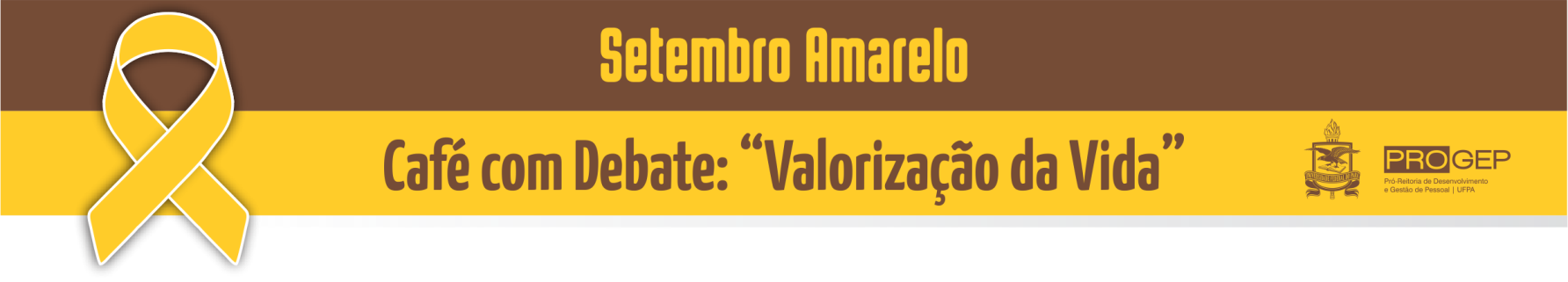 Café com Debate: Valorização da VidaFicha de InscriçãoData: 26 de setembro de 2018Local: Auditório Arlindo Pinto (ICB)Horário: 9 às 11:30hNome do Participante:Contatos Telefônicos:E-mail:Vínculo com a UFPA  (     ) sim  (     ) não.Servidor Docente (     )                             Discente (     )                     Servidor Técnico (     )Matrícula:                                   Faculdade ou Setor:   CPF (se for público externo e deseje certificado):Outro vínculo:Qual?Enviar para o e-mail: caps@ufpa.br